ПРАВИЛА ПОВЕДІНКИ НА ВОДІ ВЛІТКУ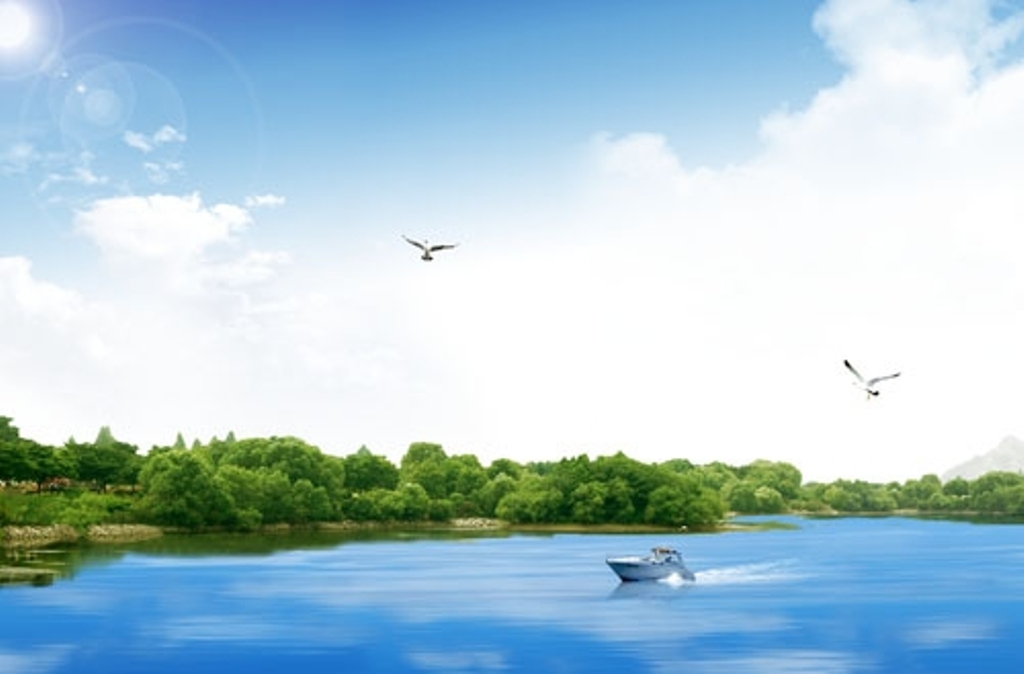 Загальні правила поведінки на воді:відпочинок на воді (купання, катання на човнах) повинен бути тільки 
у спеціально відведених та обладнаних для цього місцях;безпечніше відпочивати на воді у світлу частину доби;акваторія пляжу має бути обмежена буйками;купатися дозволяється в спокійну безвітряну погоду при швидкості вітру 
до 10м/сек, температурі води – не нижче +18°С, повітря – не нижче +20°С;після прийняття їжі купатися можна не раніше, ніж через 1,5-2 години;заходити у воду необхідно повільно, дозволяючи тілу адаптуватися 
до зміни температури повітря та води; місце для купання дітей в природних водоймищах повинно бути рівним, піщаним або дрібногальковим і очищеним від корчів, каміння, водоростей;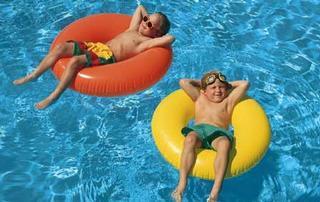 тривалість купання не повинна перевищувати: 15-40 хв за температури + 24°С; 10-30 хв – за +22°С; 5-10 хв – за +20°С; 3-8 хв – за +18…+19°С;після купання не рекомендується приймати сонячні ванни, краще відпочити в тіні;кататися на човні (малому плавзасобі) дозволяється тільки після отримання дозволу та реєстрації у чергового по човновій станції.Правилами безпечної поведінки на воді забороняється:купатися в місцях, які не визначені місцевими органами виконавчої влади та 
не обладнані для купання людей;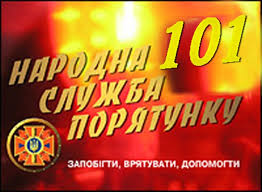 запливати за обмежувальні знаки;пірнати з містків, дамб, причалів, дерев, високих берегів;стрибати у воду з човнів, катерів, споруджень, не призначених для цього;використовувати для плавання такі небезпечні засоби, як дошки, колоди, камери від автомобільних шин, надувні матраци та інше знаряддя, не передбачене для плавання;плавати на плавзасобах біля пляжів та інших місць, які відведені для купання;вживати спиртні напої під час купання;забруднювати воду і берег (кидати пляшки, банки, побутове сміття і т.д.), прати білизну і одяг у місцях, відведених для купання;підпливати близько до плавзасобів, які йдуть неподалік від місць купання;допускати у воді грубі ігри, які пов’язані з обмеженням руху рук і ніг;подавати помилкові сигнали небезпеки;заходити глибше, ніж до поясу, дітям, які не вміють плавати;купання дітей без супроводу дорослих.